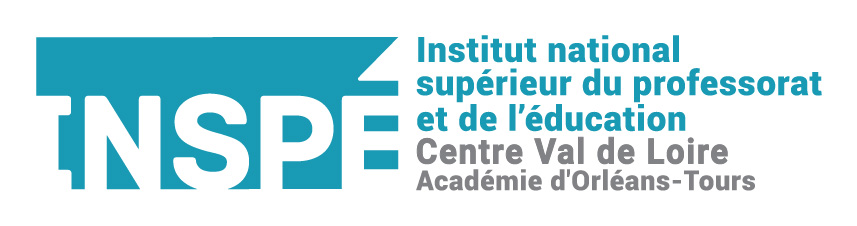 Nom :  Prénom :                                       (Obligation de fournir les justificatifs !!!)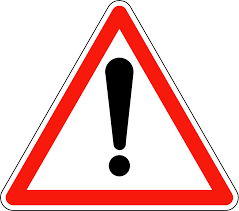 MOTIFS :   Date de la demande :  Jours demandés :                                       